Муниципальное дошкольное образовательное автономное учреждение  центр развития ребенка  - детский сад «Фантазия»КонспектНепосредственной Образовательной  Деятельностиво второй младшей  «А» группе«Путешествие в сказку»Воспитатель: Иноземцева А.Е.г. Пыть-Ях2013годТема: "Путешествие в сказку"Интегрированные образовательные области «Познание»:«Коммуникация»«Социализация»«Чтение художественной литературы»«Художественное творчество»«Музыка»Виды деятельности:• Игровая• Коммуникативная• Познавательная• Продуктивная• ЧтениеЦель: Закреплять сенсорные навыки у детей.Программные задачи:Образовательные:Закрепить названия геометрических фигур, их размер.Активизировать познавательную и речевую деятельность детей.Активизировать восприятие музыки и движений в музыкальных играх.Развивающие:Развивать логическое мышление.Развивать умение обобщать и делать выводы.Развивать детское творчество и в процессе продуктивной деятельности.Побуждать ритмически верно воспроизводить звуки на клависах, соблюдая при этом необходимый темп (по методике К. Орфа).Воспитательные:• Воспитывать любовь к русскому народному творчеству.• Поддерживать положительное эмоциональное отношение от встречи с героями сказки.Создать радостное настроение от коллективного выступления.Форма проведения: Игра-путешествие.Материалы:1) геометрические фигуры: круг, квадрат, треугольник; 3 домика разные по размеру и цвету; ковёр – самолёт; клависы.2) раздаточный: корнеплоды, банки, кисточка, клей, салфетка.Предварительная работа с детьми:Коммуникация: Свободное общение по сказке «Репка».Беседа о героях сказки.Познание: Рассматривание картин с изображением персонажей участников сказки.Дидактические игры на развитие математических способностей.Чтение художественной литературы: Чтение сказок «Репка», «Лисичка сестричка», «Волк и семеро козлят».Чтение стихов, потешек, загадок о героях сказки, об овощах.Социализация : Обыгрывание сказки «Репка».Разучивание песенки «Тук - тук».Разучивание приветствия.Художественное творчество: аппликации «Репка».Физическое развитие: физминутка «Репка».Ход Непосредственно образовательной деятельности:В: Ребята давайте поздороваемся с нашими гостями:Здравствуй, солнце золотое!
Здравствуй, небо голубое!
Здравствуй, вольный ветерок!
Здравствуй, маленький дубок!
Мы живём в одном краю -
Всех я вас приветствую!В: Ребята, сегодня мы с вами отправимся в гости к сказке. А отправимся мы с вами в сказку: на ковре - самолёте.  В: Ой, ребята, посмотрите, наш ковёр самолёт сломан, мы сможем улететь на сломанном ковре – самолёте? (нет)В: Давайте его отремонтируем. Перед вами геометрические фигуры, вы должны определить, куда подойдёт ваша фигура. (На ковре вырезаны фигуры, на подносе лежат геометрические фигуры. Дети накладывают и определяют те «заплатки», которые подходят для ремонта ковра).В: Какие фигуры мы использовали, чтобы починить наш ковёр – самолёт? (квадрат, круг, треугольник).(Слайд 2)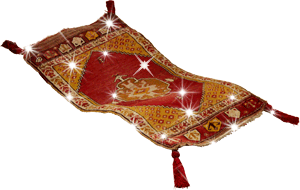 В: Молодцы ребята теперь мы с вами можем отправиться в сказку.(звучит музыка) В: А в какую сказку мы попали, вы должны отгадать:Что за сказка: кошка, внучка,Мышь, ещё собачка жучкаДеду с бабой помогалиКорнеплоды собирали. (Репка)(Слайд 3)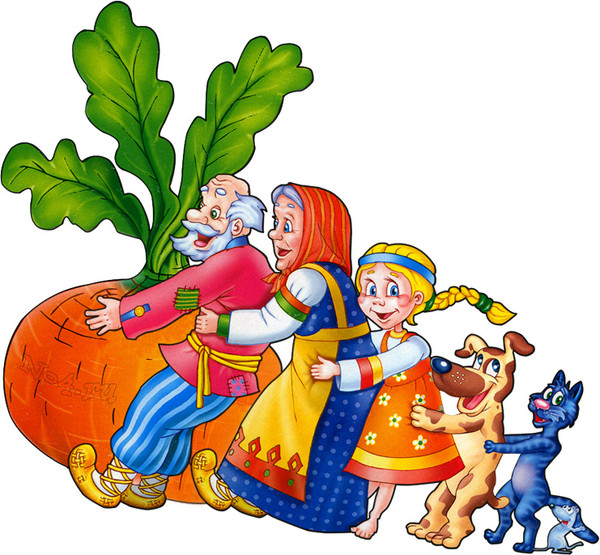 В: Скажите, пожалуйста, с чего начинается сказка? (Посадил дед репку выросла репка большая, пребольшая…)(Слайд 4)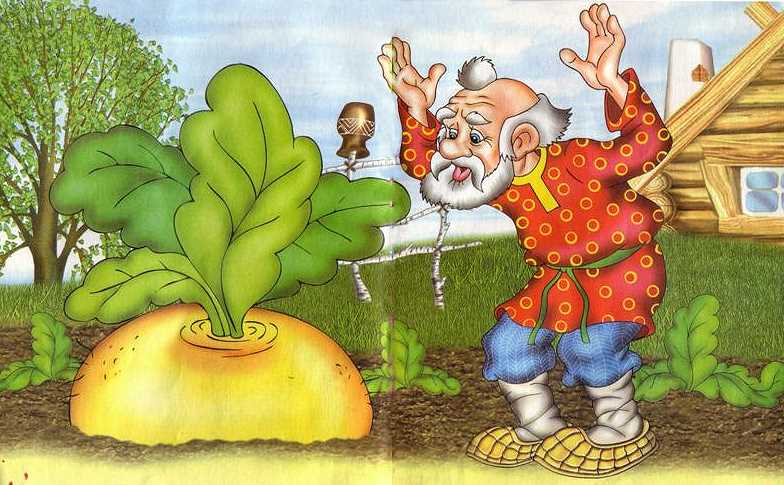 В: Ребята давайте встанем в круг.Физ. Минутка (под музыку):Вот мы репку посадили (наклониться)И водой её полили (имитация движения)А теперь её потянем (имитация движения)И из репы кашу сварим (имитация движения)И будем от репки здоровые и крепкие (показать силу)В: Ребята присаживайтесь на скамеечку.В: Покажите какая выросла репка.- Молодцы!(Слайд 5)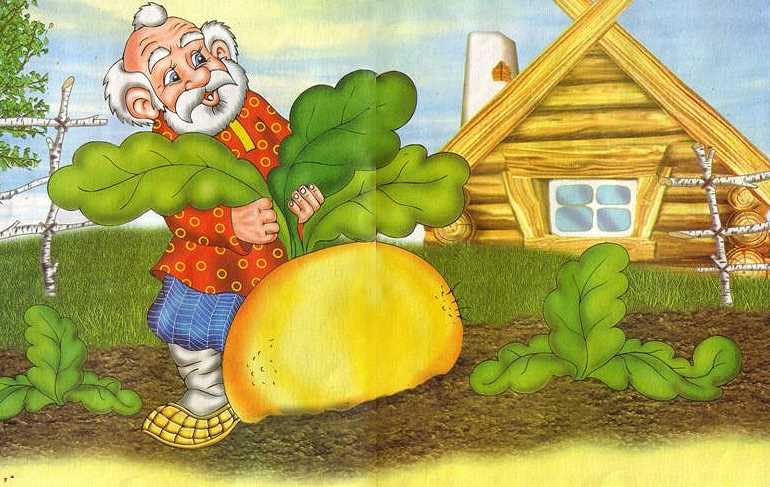 В: Скажите, а дед один смог репку вытянуть? (нет)(Слайд 6)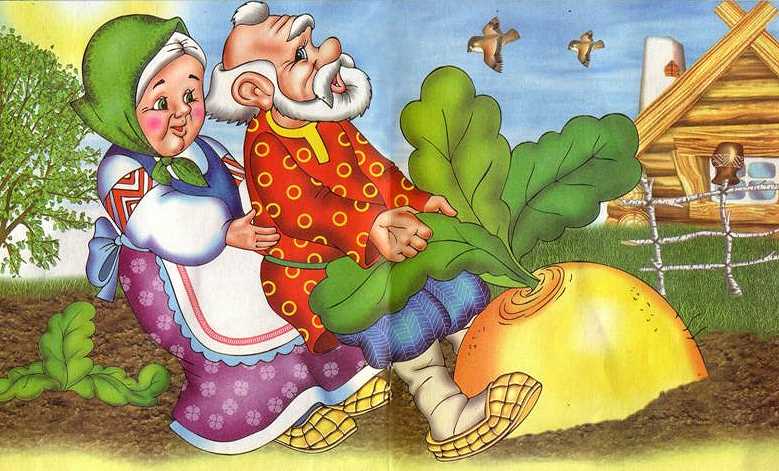 В: Дед кого позвал помогать? (бабку)(Слайд 7)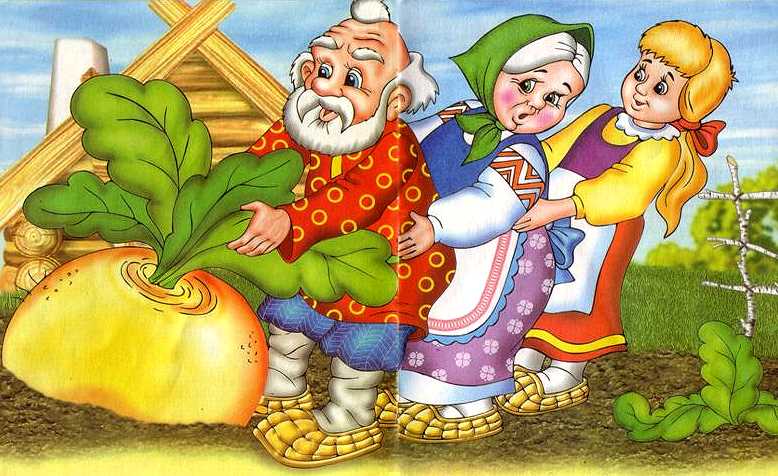 - А бабка кого позвала? (внучку)(Слайд 8)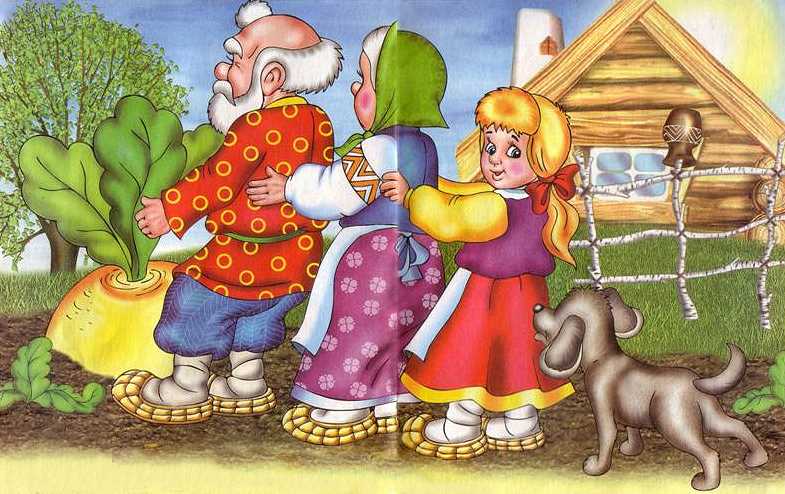 - Внучка на помощь позвала…? (жучку)(Слайд 9)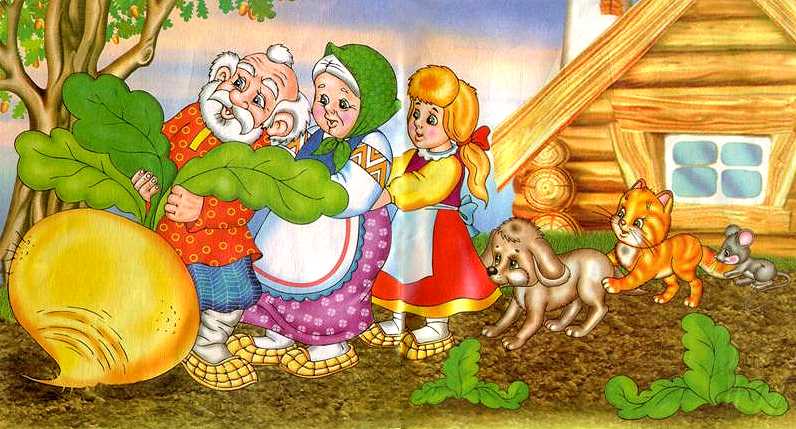 - Жучка позвала…? (кошку)- Ну и кошка позвала? (мышку).В: Вот перед нами, все герои нашей сказки. В: Был дед один, а сейчас, сколько помощников пришли репку тянуть? (много)(Слайд 10)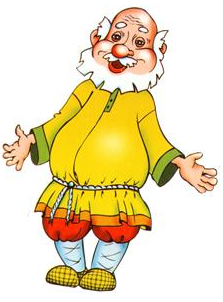 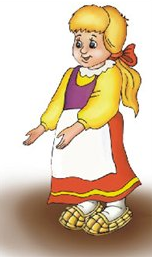 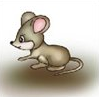 В: Скажите пожалуйста кто самый большой? (дед)В: Кто поменьше? (внучка)В: А кто самый маленький? (мышка)- Молодцы ребята. В: Ребята давайте для деда, внучки и мышки построим домики. Назовите, из каких фигур состоит домик? (Квадрат, треугольник).В: Давайте ребята с вами построим три домика: большой, поменьше, и маленький.В: Для большого домика, какой понадобиться квадрат? (большой). А для крыши какой понадобиться треугольник? (большой).В: Давайте построим домик поменьше и маленький.В: Большой домик, каким цветом? - Назовите цвет домика, который поменьше? - И самый маленький домик, каким цветом? - Ребята, в какой домик мы поселим деда?- А внучку?- Мышку?- Молодцы ребята, с заданием справились!(Слайд 11)Методика К. Орфа:Тук – тук, тук – тук будим, будим всех вокруг,Всех жучков, паучков и весёлых мотыльков.Тук – тук, тук – тук будим, будим всех вокруг,И воробушек проснулся и галчонок встрепенулся.Тук – тук, тук – тук разбудили всех вокруг,Лапки вверх – потянись, лапки вниз – поклонись.Повернулись, повернулись,Подтянулись, улыбнулись.Раз – два, раз – два, спит сейчас одна сова.(Слайд 12)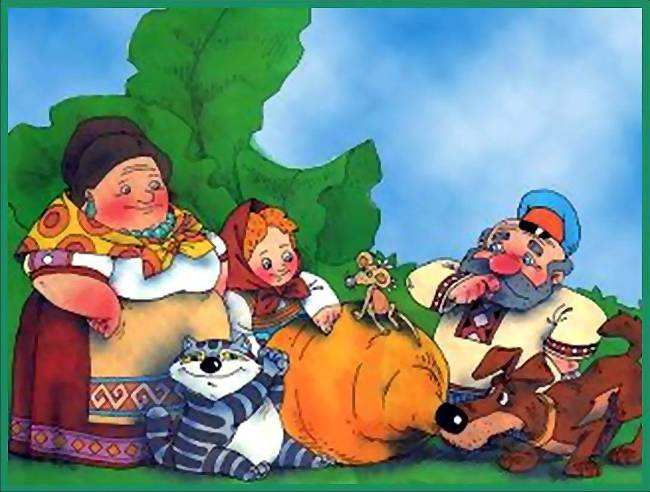 В: Ребята, скажите мне, пожалуйста, получилось у деда с его помощниками вытянуть репку? (да)В: Скоро зима, и у всех вас мамы делают к зиме закрутки. Вот и я, предлагаю вам помочь бабушке.В: Присаживайтесь за столы. У каждого на столах есть: кисточка, клей, салфетка, банка и репка. Мы берём кисточку, набираем на неё немножко клея, смазываем клеем с белой стороны репку и наклеиваем на банку, прижимаем салфеткой. Приступаем к работе.В: Молодцы ребята, вот мы и помогли бабушке, подготовиться к зиме.В: А сейчас подойдите ко мне. Вот и пришло время возвращаться домой в детский сад. Встаём на ковёр – самолёт. (звучит музыка).(Слайд 13)В: Вот мы ребята и в детском саду.- Ребята, вам понравилось путешествовать? А в какой сказке мы с вами побывали? Молодцы. Давайте попрощаемся с нашими гостями, скажем всем до свидания! 